107學年度第二學期 衛生股長幹部訓練活動成果表活動目標使衛生股長了解此學期間任內職責，並教導學生良好生活規範及其愛好整潔和遵守公共衛生之品德。告知學期期間重要事項，並請衛生股長轉告班上同學。配合衛保組協助共同維護校園環境整潔。內容概要請參照附件一。活動照片  承辦人：           組長：             主任：               校長：活動名稱衛生股長幹部訓練衛生股長幹部訓練日期:2019年02月22日  中午12:30  日期:2019年02月22日  中午12:30  日期:2019年02月22日  中午12:30  地點:勤政樓3F中型會議室          對象:各年級衛生股長地點:勤政樓3F中型會議室          對象:各年級衛生股長地點:勤政樓3F中型會議室          對象:各年級衛生股長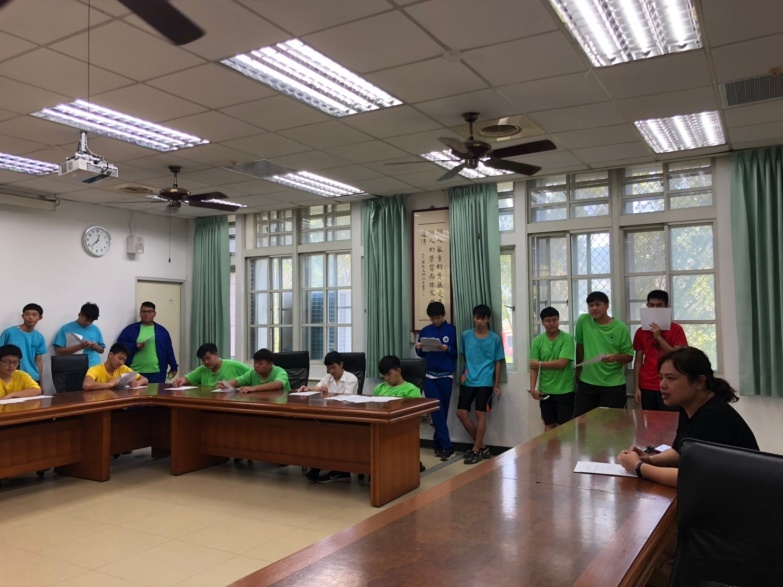 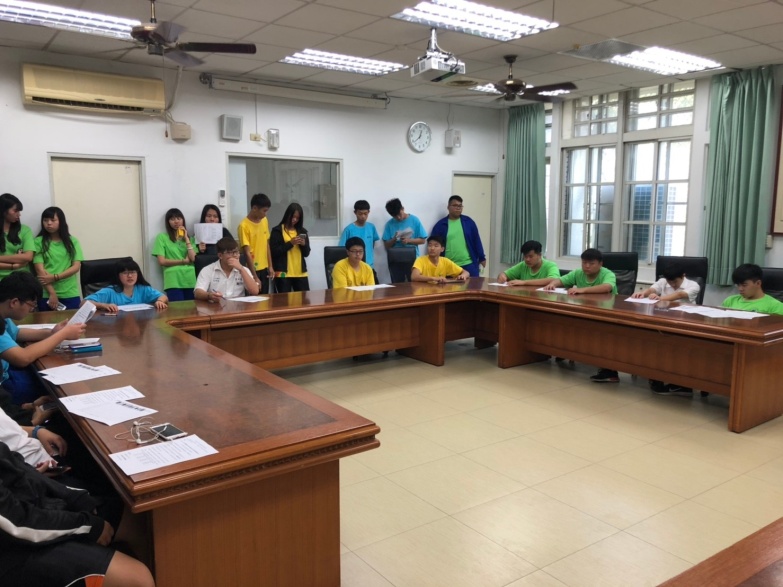 場地問題暫時在小型會議室場地問題暫時在小型會議室場地問題暫時在小型會議室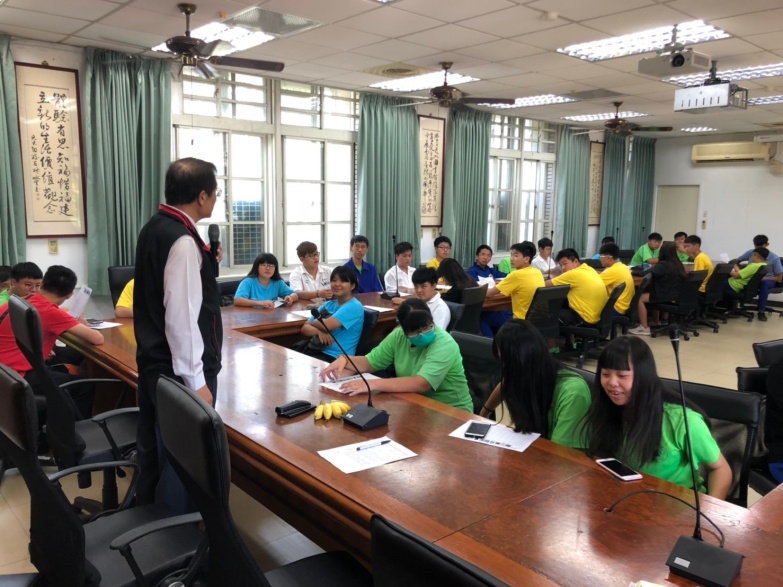 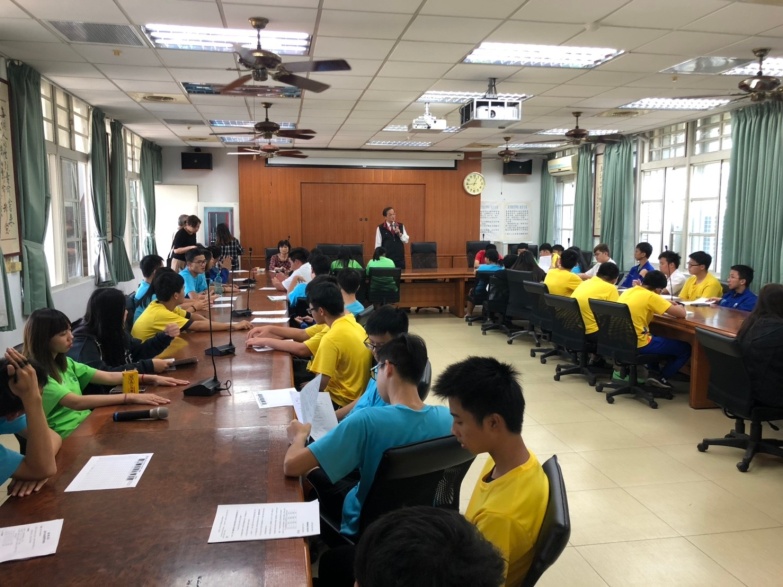 校長勉勵校長勉勵校長勉勵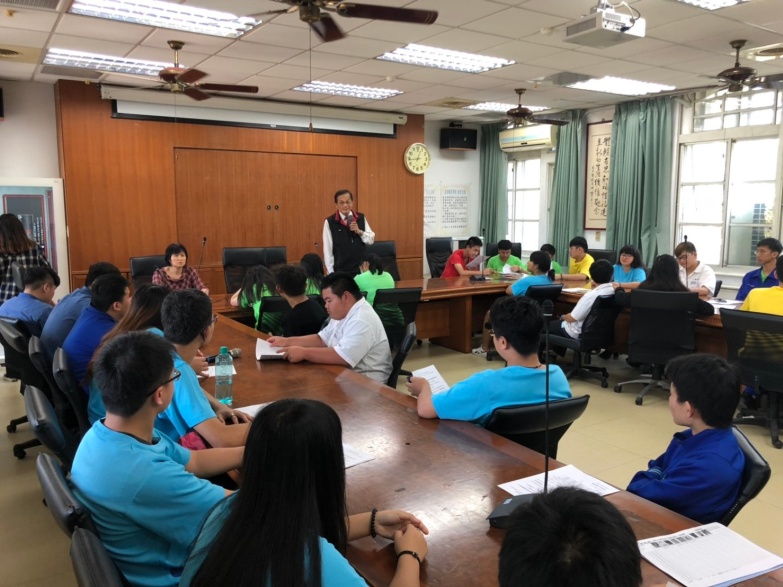 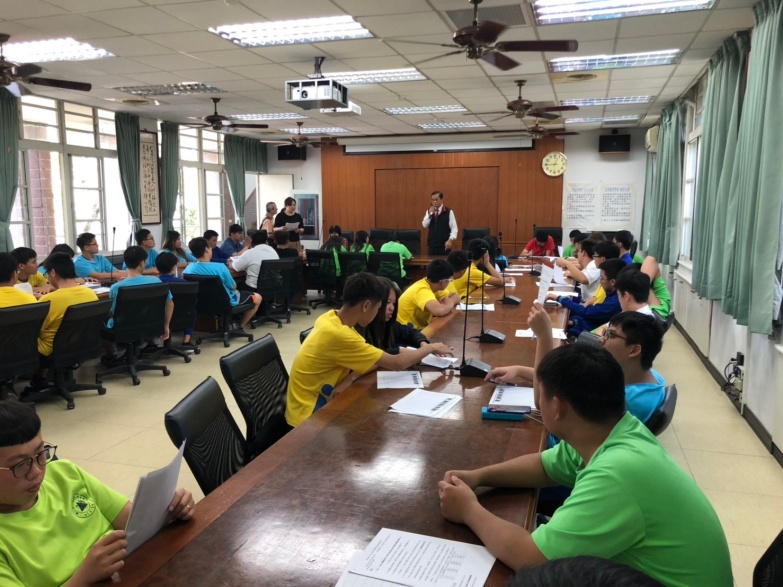 校長勉勵校長勉勵校長勉勵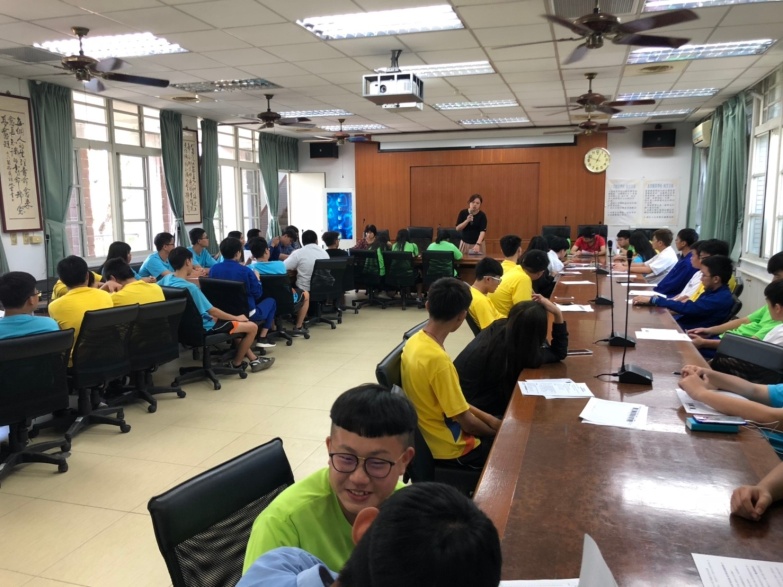 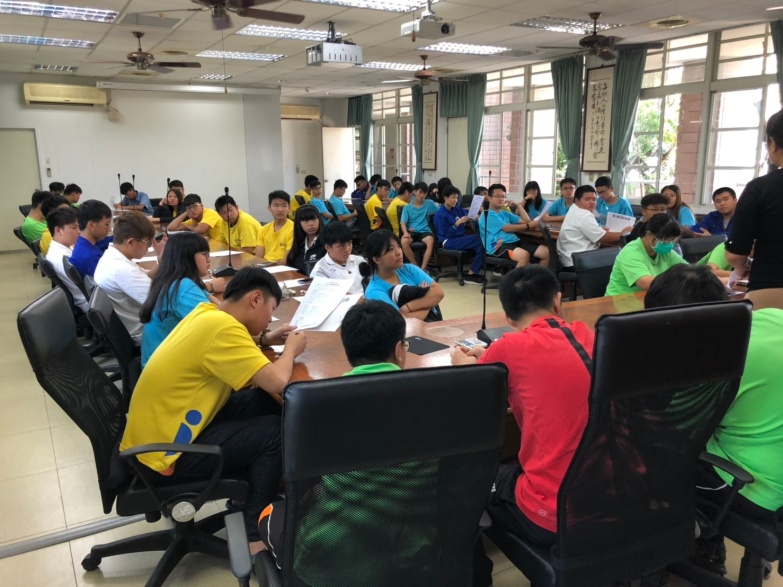 衛生組長報告衛生組長報告衛生組長報告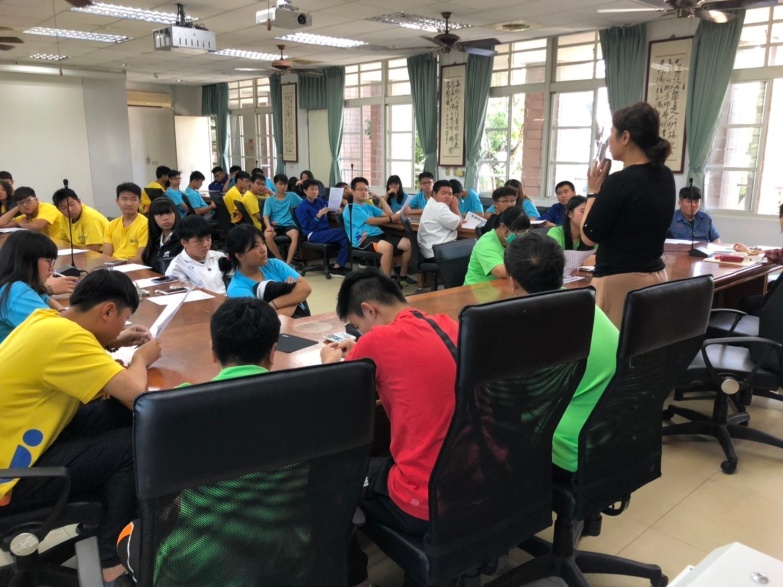 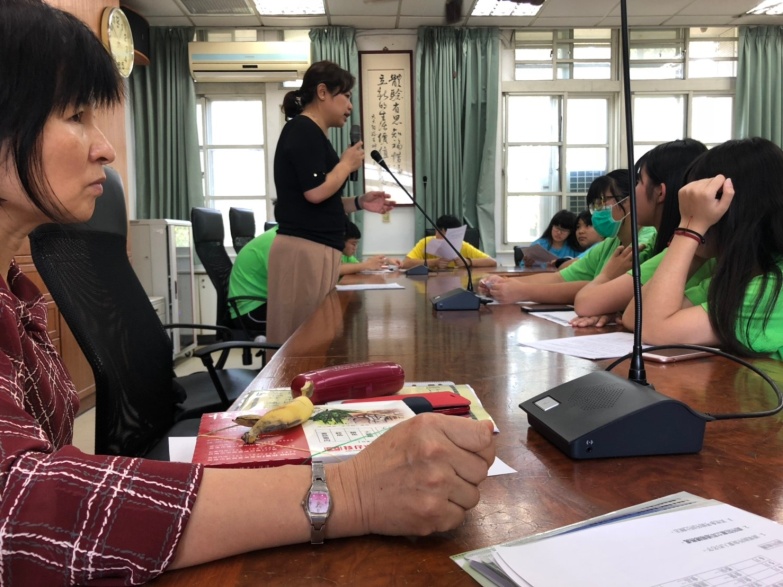 衛生組長報告衛生組長報告衛生組長報告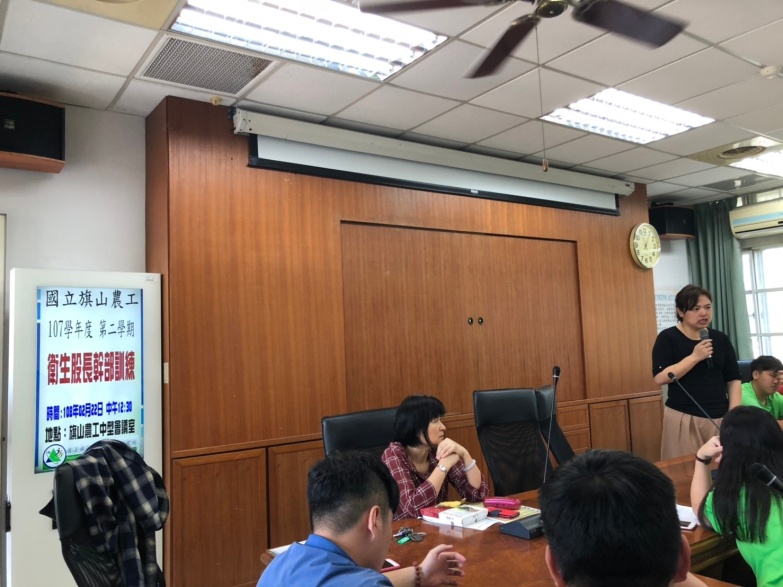 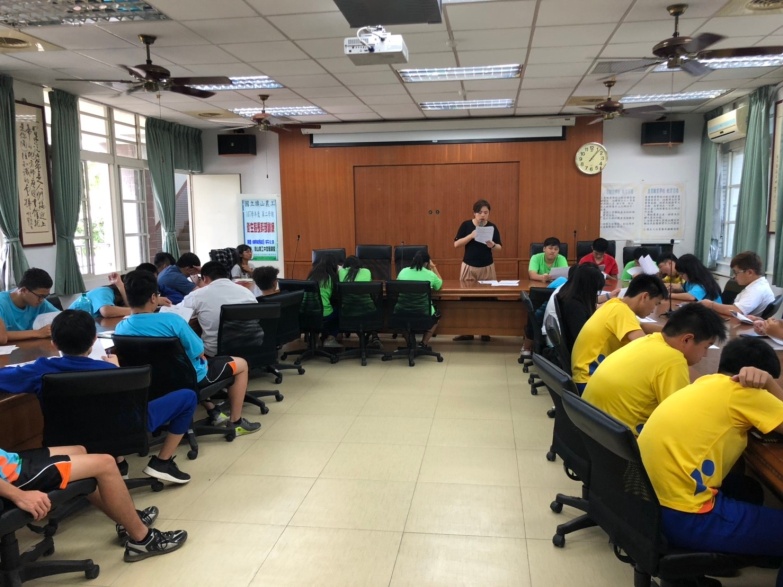 衛生組長報告衛生組長報告衛生組長報告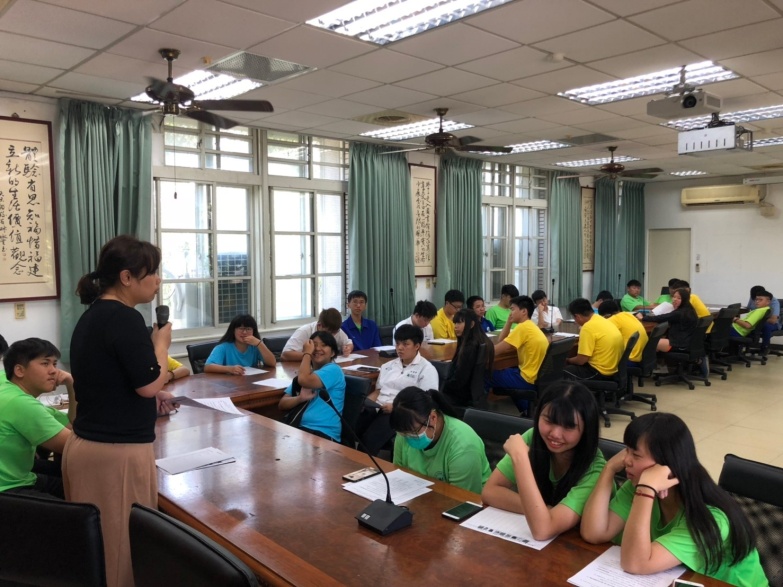 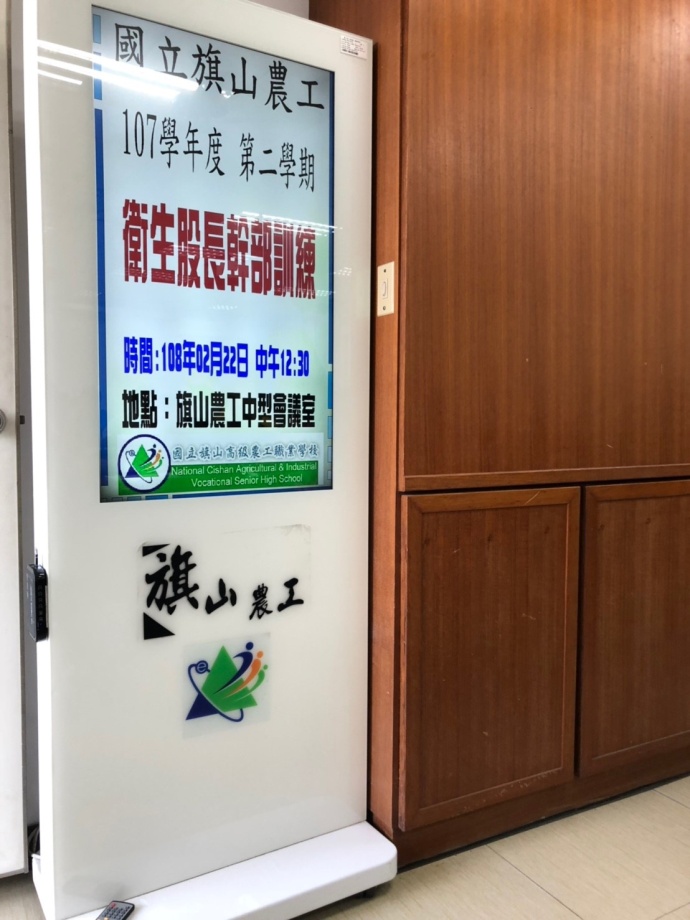 衛生組長報告衛生組長報告電子海報